VBS 2017 IMPORTANT DATES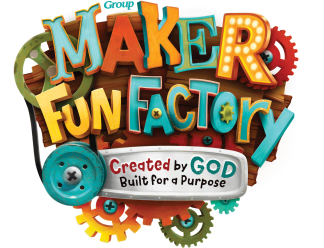 Febuary 23@6:30                  Area Leaders- placing group order                 Agape’April 27 @7:00pm		Area Leaders meeting				 Agape’June 1  @ 7:00pm		Volunteer meeting				Agape’May 31   @ 6:00pm		work night						gymJune 7 @ 6:00pm		work night						gym June 14 @ 6:00pm		work night						gym June 21 @ 6:00pm		work night						gym June 25 @ 11:30		Last Call Volunteer Training			 Summit June 18 @10:00AM 		kick off						f.h.June 25 @ noon		potluck & set up					Agape’June 26-30 @ 5:30pm	vbs week						Agape’July 1 @ 10:00am         	 VBS Sunday						Agape’